Επιχειρηματική Ανάλυση όλων των επιχειρήσεων παροχής ασφαλιστικών υπηρεσιών γεωγραφία, δημογραφία & διασύνδεση με τρίτες αγορέςΙανουάριος 2017 – Ιανουάριος 2018 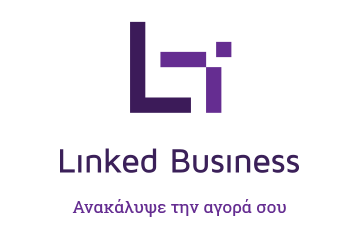 Φεβρουάριος 2018αρχική έκδοση 0.9, να μη διατεθεί μαζικάΔρ. Μιχάλης Βαφόπουλος1	Συνοπτικά	32	Προσδιορισμός	42.1	Επί του πιεστηρίου: οι ανακατατάξεις του Ιανουαρίου	43	Γεωγραφία	54	Διασύνδεση με άλλες αγορές (cross-market)	65	Διαχρονικότητα	76	Οι ΚΑΔ υπηρεσιών Ασφαλιστή	87	Παράρτημα: προέλευση δεδομένων και μεθοδολογία	10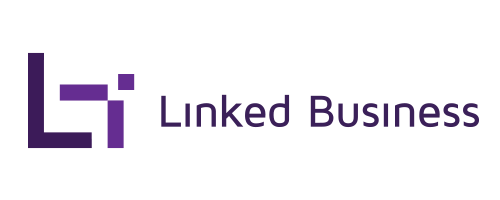 Η πλατφόρμα Linked Business παρέχει άμεση, πλήρη, διαφανή και στοχευμένη πληροφόρηση στις επιχειρήσεις που θέλουν να γνωρίζουν σε βάθος την αγορά τους και να προσεγγίσουν πρώτοι τους δυνητικούς πελάτες.Συνοπτικά21.636 ασφαλιστικές επιχειρήσεις λειτουργούν σήμερα 68% έχουν ως κύρια δραστηριότητα έναν από τους ΚΑΔ των ασφαλίσεων2,6% επεκτείνεται το πλήθος των επιχειρήσεων στο 12μηνο8% μεγαλύτερη επέκταση στον νομό Άρτας-5% η μεγαλύτερη συρρίκνωση στον νομό Λευκάδας2η πιο δημοφιλής νέα δραστηριότητα οι Υπηρεσίες ασφαλιστικού συμβούλου, με και χωρίς επαγγελματική εγκατάσταση (95 εγγραφές τον Ιανουάριο 2018)48% των επιχειρήσεων εδρεύει στην επαρχία494 κάτοικοι αναλογούν σε μια επιχείρηση ασφαλιστικών υπηρεσιών 9,7% των ασφαλιστικών επιχειρήσεων είναι και Οικονομικοί Σύμβουλοι127 ετών η μακροβιότερη επιχείρηση του κλάδου (Εθνική)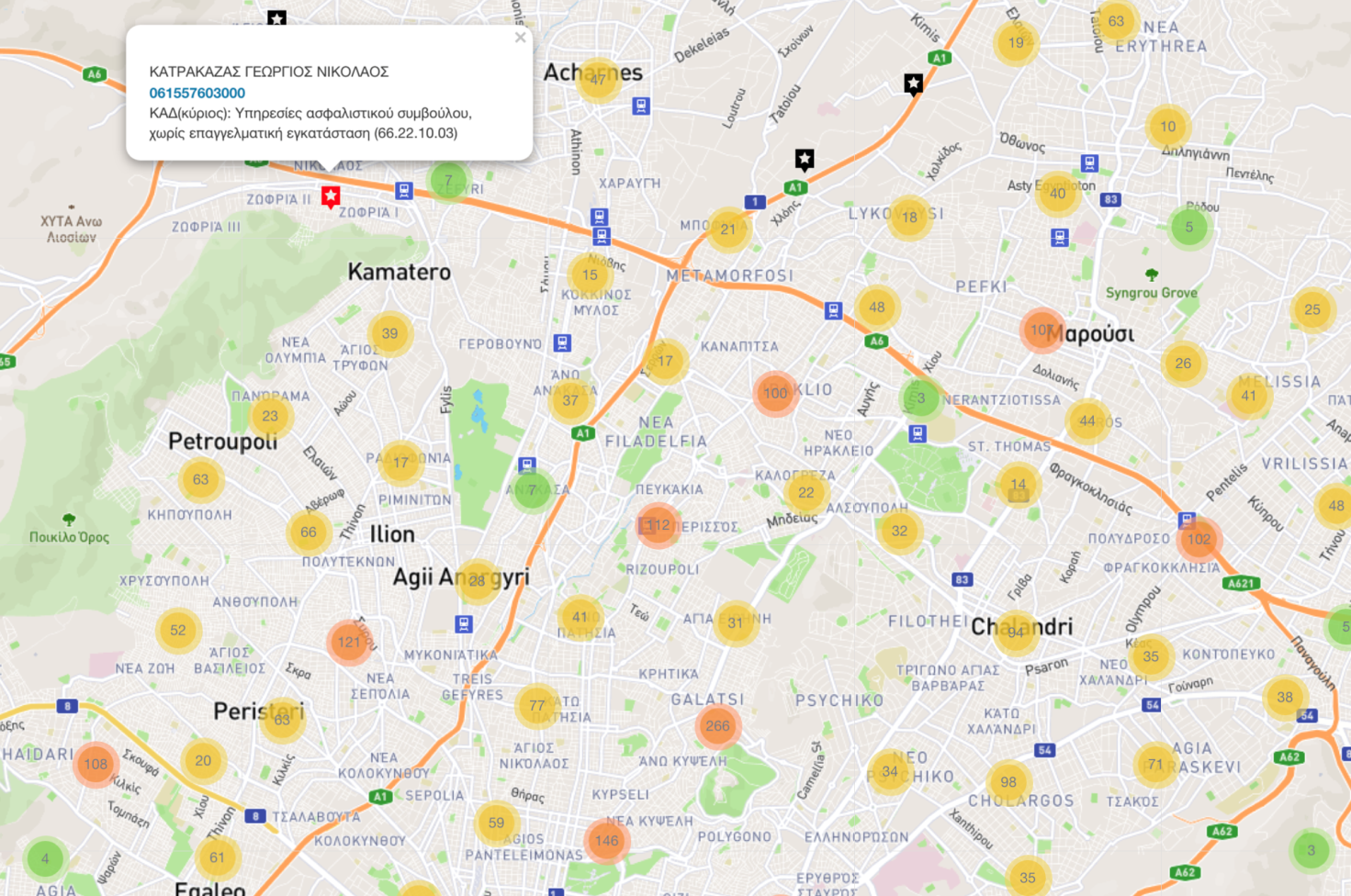 Ενδεικτική γεωγραφική συγκέντρωση επιχειρήσεων παροχής υπηρεσιών Ασφαλιστή στην Αθήνα (με κόκκινη καρφίτσα συμβολίζεται μια διαγεγραμμένη επιχείρηση)ΠροσδιορισμόςΟ ευρύτερος κλάδος της παροχής Ασφαλιστικών υπηρεσιών περιλαμβάνει από τις Υπηρεσίες ασφαλιστικού συμβούλου, με ή χωρίς επαγγελματική εγκατάσταση έως τις Υπηρεσίες παροχής συμβουλών σε ασφαλιστικά και συνταξιοδοτικά θέματα, τις Υπηρεσίες συντονιστή παραγωγών ασφαλίσεων ζωής και την Αντασφάλιση όπως δηλώνονται στο taxis σε 35 ΚΑΔ (ακολουθεί αναλυτικός πίνακας στην ενότητα 6).  Σήμερα λειτουργούν 21.636 επιχειρήσεις παροχής ασφαλιστικών υπηρεσιών συνιστώντας μια μεγάλη αγορά ως προς το πλήθος των επιχειρηματικών μονάδων. Το 68% από τις ενεργές επιχειρήσεις έχουν μια από τις ασφαλιστικές υπηρεσίες ως κύρια δραστηριότητα. Τους τελευταίους δώδεκα μήνες δημιουργήθηκαν 1.225 νέες επιχειρήσεις και ανέστειλαν την λειτουργία τους 654, καταγράφοντας ένα θετικό ισοζύγιο 571 ενάρξεων. Συνολικά, το καθαρό πλήθος των εταιρειών που προστέθηκαν στην αγορά συνιστούν μια επέκταση κατά 2,6%. Επί του πιεστηρίου: οι ανακατατάξεις του Ιανουαρίου Η ανάλυση των δεδομένων του πρώτου μήνα του 2018 καταδεικνύουν τις σημαντικές ανακατατάξεις στον κλάδο των ασφαλίσεων καθώς οι δύο πιο δημοφιλείς ΚΑΔ, όπως εμφανίζονται στον πίνακα που ακολουθεί, βρίσκονται στην 8η και στην 18η θέση με βάση τις περισσότερες εγγραφές στο σύνολο της οικονομίας. Οι νέοι, καθώς και μερικοί από τους υφιστάμενους ασφαλιστικούς συμβούλους επιλέγουν την παροχή υπηρεσίας σε οργανωμένη επαγγελματική εγκατάσταση.   Μεταβολές στους δύο πιο δημοφιλείς ΚΑΔ των ασφαλίσεων τον Ιανουάριο του 2018Γεωγραφία Συνοπτικά, 43% των επιχειρήσεων παροχής υπηρεσιών Ασφαλιστή έχουν εγκατασταθεί στην Αττική, ενώ το 48% συγκεντρώνεται στην επαρχία και 9% στην Θεσσαλονίκη (όπως φαίνεται στον πίνακα που ακολουθεί). Την χρονιά που μας πέρασε την αγορά τράβηξαν η Αττική (3,2%) και η επαρχία (2,6%), καθώς η Θεσσαλονίκη εμφάνισε στασιμότητα (0,1%). Η πυκνότητα των επιχειρήσεων ασφαλιστικών υπηρεσιών στον πληθυσμό είναι μεγαλύτερη στην Αττική καθώς μια επιχείρηση αντιστοιχεί σε 406 κατοίκους έναντι 560 και 561 σε επαρχία και Θεσσαλονίκη, αντίστοιχα. Επίσης, η μέση ηλικία μιας ασφαλιστικής εταιρείας είναι μεγαλύτερη σε επαρχία και Θεσσαλονίκη (14,3 έτη).  Γεωγραφική και δημογραφική ανάλυση των επιχειρήσεων παροχής υπηρεσιών Ασφαλιστή σε Αττική, Θεσσαλονίκη και επαρχία (1/2017 – 1/18)Οι περιφερειακές αγορές έτρεξαν με διαφορετικούς ρυθμούς, καθώς οι περισσότερες αγορές αναπτύχθηκαν, τρεις ήταν στάσιμες και έξι γνώρισαν αρνητικό πρόσημο. Πρώτοι σε καθαρή μεταβολή οι νομοί Άρτας (8%), Καβάλας (6%) και Τρικάλων (6%), ενώ στάσιμοι ήταν οι Πιερίας, Αιτωλοακαρνανίας και Ευρυτανίας.  Με αρνητικό πρόσημο Κεφαλληνίας (-1%), Ζακύνθου (-2%), Φωκίδας (-2%), Σάμου (-3%), Θεσπρωτίας (-3%) και Λευκάδας (-5%). Επίσης, ο νομός Αχαΐας αποτελεί τον μεγαλύτερο επαρχιακό νομό και εμφανίζει επέκταση των σημείων πώλησης στο τελευταίο 12μηνο.  Διασύνδεση με άλλες αγορές (cross-market)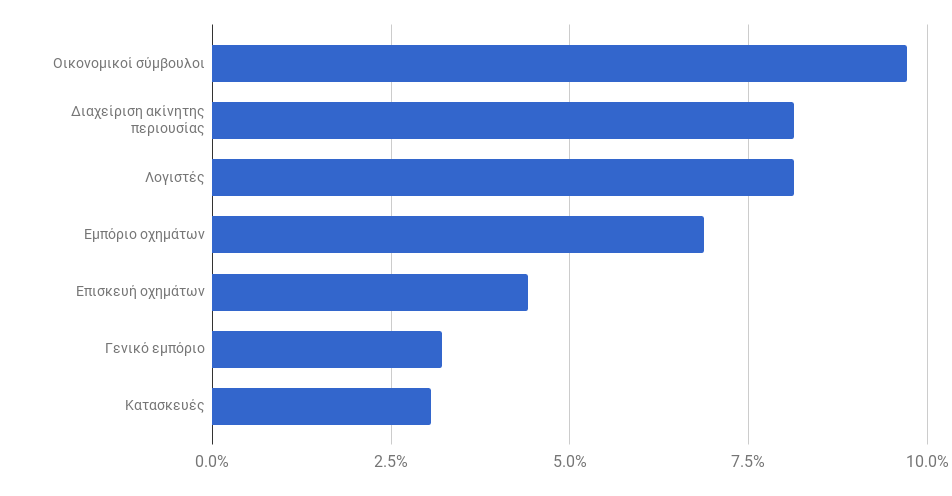 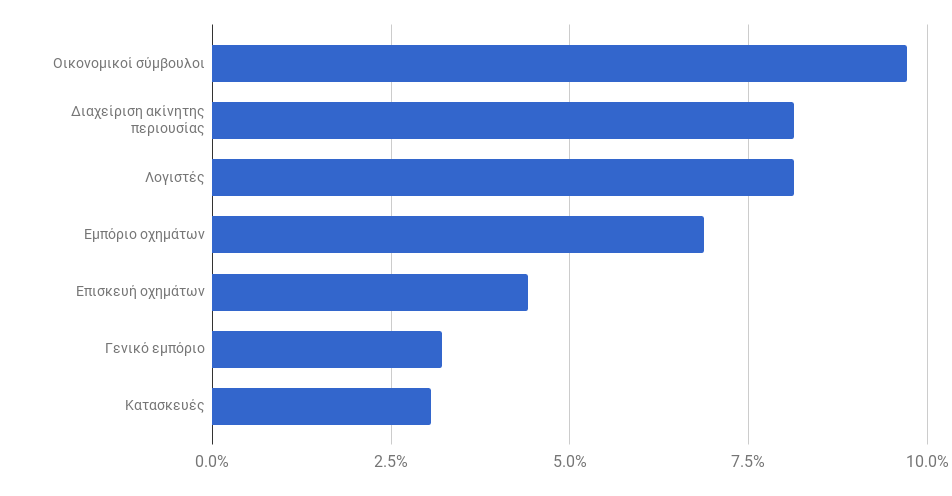 ΔιαχρονικότηταΟι μακροβιότερες επιχειρήσεις παροχής ασφαλιστικών υπηρεσιώνΟι ΚΑΔ υπηρεσιών ΑσφαλιστήΣτην διαμόρφωση της αγοράς υπηρεσιών Ασφαλιστή συντελούν οι παρακάτω Κωδικοί Αριθμοί Δραστηριότητας (ΚΑΔ) και αντίστοιχα το πλήθος των ενεργών επιχειρήσεων:Παράρτημα: προέλευση δεδομένων και μεθοδολογίαΤα αποτελέσματα της παρούσας έρευνας βασίζονται στην επεξεργασία των διαθέσιμων δεδομένων των Εμπορικών Επιμελητηρίων της χώρας και της Ανεξάρτητης Αρχής Δημοσίων Εσόδων. Η ανάλυση των δεδομένων καλύπτει το 87% των ενεργών επιχειρήσεων των Εμπορικών Επιμελητηρίων και εντός των επόμενων ημερών αναμένεται να τις καλύψει στο σύνολό τους.  Οι παρακάτω μεταβλητές της παρούσας έρευνας βασίζονται στην κοινή μεθοδολογία της Eurostat και του ΟΟΣΑ σχετικά με την δημογραφία των επιχειρήσεων:Ενεργές επιχειρήσεις (the active population of enterprises)Ίδρυση επιχείρησης (birth)Επιβίωση επιχείρησης (survival)Διαγραφή επιχείρησης (death)Ιδρύσεις ανά 10.000 κατοίκους (Births per 10.000 of the population)Ιδρύσεις ανά 10.000 κατοίκους ενεργού πληθυσμού ηλικίας 15-64  (Births per 10.000 of total active population aged 15-64)Επίσης, η Ταξινόμηση των Οικονομικών Δραστηριοτήτων στην Ελλάδα (ΚΑΔ) ακολουθεί την Ταξινόμηση των Οικονομικών Δραστηριοτήτων στην Ευρωπαϊκή Ένωση (NACE v.2 2008) και επομένως τα αποτελέσματα είναι άμεσα συγκρίσιμα σε πανευρωπαϊκό και σε διεθνές επίπεδο.  Η ομάδα του Linked Business έχει δημιουργήσει την πιο ολοκληρωμένη λίστα των ελληνικών ΚΑΔ (τελευταία ανανέωση Δεκέμβριος 2017) η οποία αριθμεί 10.522 μοναδικούς κωδικούς. Έχει ολοκληρωθεί και ο μετασχηματισμός όλων των επιχειρηματικών δεδομένων που ακολουθούσαν το παλαιότερο πρότυπο του ΣΤΑΚΟΔ–03 Στατιστική Ταξινόμηση των Κλάδων Οικονομικής Δραστηριότητας.Για τις ανάγκες των μελετών του Linked Business έχουν εισαχθεί οι παρακάτω μεταβλητές:Αγορά ή κλάδοςΚύρια δραστηριότητα Επιχείρηση με αποκλειστική δραστηριότητα σε μια αγοράΠροσωπικές επιχειρήσεις Ηλικία επιχείρησηςΑγορά ή κλάδος ορίζεται ως μια συλλογή από ΚΑΔ.Κύρια δραστηριότητα ορίζεται ως ο κύριος ΚΑΔ που έχει δηλώσει η επιχείρηση.  Προσωπικές επιχειρήσεις ορίζονται ως οι ατομικές επιχειρήσεις και οι μονοπρόσωπες ΙΚΕ, ΕΠΕ και ΑΕ.  Ηλικία επιχείρησης ορίζεται για τις ενεργές επιχειρήσεις ως η διαφορά της ημερομηνίας εγγραφής από την ημερομηνία παρατήρησης, ενώ για τις διαγεγραμμένες επιχειρήσεις ως η διαφορά της ημερομηνίας εγγραφής από την ημερομηνία διαγραφής.   Επιχείρηση με αποκλειστική δραστηριότητα σε μια αγορά ορίζεται ως η επιχείρηση που έχει δηλώσει ΚΑΔ μιας ΜΟΝΟ αγοράς.  ΕνεργέςΚύρια δραστηριότηταΕγγραφές 12μηνουΔιαγραφές 12μηνουΕπέκταση21.63668%1.2256542,6%ΘέσηΕνεργέςΚύριος ΚΑΔΕγγραφές Διαγραφές Μέση ηλικίαΘέσηΕνεργέςΚύριος ΚΑΔΙανουάριος 2018Ιανουάριος 2018Μέση ηλικίαΥπηρεσίες ασφαλιστικού συμβούλου, χωρίς επαγγελματική εγκατάσταση8η6.63486%53459Υπηρεσίες ασφαλιστικού συμβούλου, με επαγγελματική εγκατάσταση18η4.85351%42164ΈδραΕνεργέςΜεταβολή (έτος)Εγγραφές Εγγραφές Διαγραφές Διαγραφές Μέση ηλικίαεπιχείρηση /κατοίκουςΈδραΕνεργέςΜεταβολή (έτος)12μήνουμηνός12μήνουμηνόςΜέση ηλικίαεπιχείρηση /κατοίκουςΑττική 43%9.2743,2%6655728259,7406Επαρχία48%10.3822,6%470481161012,0560Θεσσαλονίκη9%1.9800,1%901052414,3561Αχαΐα3%6102,5%2429212,2508Οικονομικοί Σύμβουλοι9,7%Διαχείριση ακίνητης περιουσίας  8,1%Μέση ηλικία12 έτη Μακροβιότερη επιχείρηση127 έτηΗλικίαΠεριοχήΑΝΩΝΥΜΟΣ ΕΛΛΗΝΙΚΗ ΕΤΑΙΡΕΙΑ ΓΕΝΙΚΩΝ ΑΣΦΑΛΕΙΩΝ Η ΕΘΝΙΚΗ127ΑΘΗΝΑΕΛΑΙΟΚΟΜΙΚΟΣ ΑΜΠΕΛΟΥΡΓΙΚΟΣ ΑΓΡΟΤΙΚΟΣ ΣΥΝΕΤΑΙΡΙΣΜΟΣ ΠΑΤΡΩΝ99ΠΑΤΡΑΕΛΑΙΟΥΡΓΙΚΟΣ ΠΙΣΤΩΤΙΚΟΣ ΣΥΝΕΤΑΙΡΙΣΜΟΣ ΠΤΕΛΕΟΥ93ΠΤΕΛΕΟΣGROUPAMA ΦΟΙΝΙΞ ΑΝΩΝΥΜΗ ΕΛΛΗΝΙΚΗ ΑΣΦΑΛΙΣΤΙΚΗ ΕΤΑΙΡΙΑ90Ν ΣΜΥΡΝΗTRINITY FINANCE ΑΝΩΝΥΜΗ ΕΤΑΙΡΕΙΑ, ΧΡΗΜΑΤΟΟΙΚΟΝΟΜΙΚΟΙ ΣΥΜΒΟΥΛΟΙ89ΑΘΗΝΑΑΓΡΟΤΙΚΗ ΤΡΑΠΕΖΑ ΤΗΣ ΕΛΛΑΔΟΣ ΑΕ88ΑΘΗΝΑΕΝΩΣΗ ΑΓΡΟΤΙΚΩΝ ΣΥΝΕΤΑΙΡΙΣΜΩΝ ΛΕΣΒΟΥ87ΜΥΤΙΛΗΝΗΝ.Α. ΚΑΝΕΛΛΟΠΟΥΛΟΣ - ΧΡ. ΑΔΑΜΑΝΤΙΑΔΗΣ ΑΕ ΜΕΛΕΤΗΣ ΑΣΦΑΛΙΣΤΙΚΩΝ ΘΕΜΑΤΩΝ, ΠΑΡΟΧΗΣ ΕΠΕΝΔΥΤΙΚΩΝ ΣΥΜΒΟΥΛΩΝ, ΔΙΑΦΗΜΙΣΗΣ, ΠΡΟΩΘΗΣΗΣ ΠΩΛΗΣΕΩΝ ΚΑΙ ΔΗΜΟΣΙΩΝ ΣΧΕΣΕΩΝ82ΜΑΡΟΥΣΙΑΓΡΟΤΙΚΟΣ ΣΥΝΕΤΑΙΡΙΣΜΟΣ ΡΕΘΥΜΝΗΣ80ΡΕΘΥΜΝΟΚΑΤΑΝΑΛΩΤΙΚΟΣ ΣΥΝΕΤΑΙΡΙΣΜΟΣ ΥΠΑΛΛΗΛΩΝ ΑΤΕ80ΑΘΗΝΑΑΓΡΟΤΙΚΟΣ ΣΥΝΕΤΑΙΡΙΣΜΟΣ ΜΕΣΣΑΡΑΣ79ΜΟΙΡΕΣUNIBIOS ΑΝΩΝΥΜΟΣ ΕΤΑΙΡΕΙΑ ΣΥΜΜΕΤΟΧΩΝ78ΑΝΩ ΛΙΟΣΙΑAXA ΑΣΦΑΛΙΣΤΙΚΗ ΑΝΩΝΥΜΟΣ ΕΤΑΙΡΙΑ78ΑΘΗΝΑΚΟΝΤΙΝΕΝΤΑΛ ΑΝΩΝΥΜΗ ΕΠΕΝΔΥΤΙΚΗ ΚΑΙ ΕΜΠΟΡΙΚΗ ΕΤΑΙΡΙΑ76ΠΑΙΑΝΙΑALLIANZ ΕΛΛΑΣ ΑΝΩΝΥΜΗ ΑΣΦΑΛΙΣΤΙΚΗ ΕΤΑΙΡΙΑ75ΑΘΗΝΑROYAL ΚΑΙ SUN ALLIANCE INSURANCE PLC70ΚΑΛΛΙΘΕΑΑΓΡΟΤΙΚΟΣ ΕΛΑΙΟΥΡΓΙΚΟΣ ΣΥΝΕΤΑΙΡΙΣΜΟΣ ΣΤΥΛΙΔΑΣ69ΣΤΥΛΙΔΑΚΟΥΜΠΛΑΚΗΣ ΣΤΑΥΡΟΣ ΤΟΥ ΒΑΣΙΛΕΙΟΥ68ΒΟΛΟΣΜΑΛΤΑΜΠΕΣ  ΝΙΚΟΛΑΟΣ ΙΩΑΝΝΗΣ68ΠΑΛΛΗΝΗΤΕΤΡΑΣΤ ΜΕΣΙΤΕΣ ΑΣΦΑΛΕΙΩΝ ΑΝΩΝΥΜΗ ΕΤΑΙΡΕΙΑ68Ν ΣΜΥΡΝΗΑΓΡΟΤΙΚΟΣ ΣΥΝΕΤΑΙΡΙΣΜΟΣ ΠΗΛΙΟΥ ΒΟΡΕΙΩΝ ΣΠΟΡΑΔΩΝ66ΑΓΡΙΑΕΝΩΣΗ ΑΓΡΟΤΙΚΩΝ ΣΥΝΕΤΑΙΡΙΣΜΩΝ ΝΑΞΟΥ – ΑΓΡΟΤΙΚΗ ΕΤΑΙΡΙΚΗ ΣΥΜΠΡΑΞΗ ΑΝΩΝΥΜΗ ΕΤΑΙΡΕΙΑ63ΝΑΞΟΣΑΓΡΟΤΙΚΟΣ ΣΥΝΕΤΑΙΡΙΣΜΟΣ ΣΟΥΡΠΗΣ63ΣΟΥΡΠΗΕΝΩΣΗ ΑΓΡΟΤΙΚΩΝ ΣΥΝΕΤΑΙΡΙΣΜΩΝ ΝΟΜΟΥ ΣΕΡΡΩΝ61ΣΕΡΡΕΣΕΝΩΣΗ ΑΓΡΟΤ.ΣΥΝ/ΣΜΩΝ ΑΡΓΟΛΙΔΑΣ61ΝΑΥΠΛΙΟΣΦΑΚΙΑΝΑΚΗΣ ΑΝΩΝΥΜΟΣ ΕΜΠΟΡΙΚΗ ΚΑΙ ΒΙΟΜΗΧΑΝΙΚΗ ΕΤΑΙΡΕΙΑ ΑΥΤΟΚΙΝΗΤΩΝ ΟΙΚΟΔΟΜΙΚΩΝ ΞΕΝΟΔΟΧΕΙΑΚΩΝ ΤΟΥΡΙΣΤΙΚΩΝ ΕΠΙΧΕΙΡΗΣΕΩΝ60ΑΘΗΝΑΑΓΡΟΤΙΚΟΣ ΠΤΗΝΟΤΡΟΦΙΚΟΣ ΣΥΝΕΤΑΙΡΙΣΜΟΣ ΙΩΑΝΝΙΝΩΝ Η ΠΙΝΔΟΣ60ΙΩΑΝΝΙΝΑΚ. Β. ΘΑΝΟΠΟΥΛΟΣ ΤΕΧΝΙΚΗ ΕΜΠΟΡΙO ΕΙΔΩΝ ΠΟΛΥΚΑΤΑΣΤΗΜΑΤΩΝ ΚΤΗΜΑΤΟΜΕΣΙΤΙΚΗ ΑΝΩΝΥΜΟΣ ΕΤΑΙΡΕΙΑ59ΑΘΗΝΑΚΑΔΠεριγραφή ΚΑΔΕνεργές66221003Υπηρεσίες ασφαλιστικού συμβούλου, χωρίς επαγγελματική εγκατάσταση6,63466221002Υπηρεσίες ασφαλιστικού συμβούλου, με επαγγελματική εγκατάσταση4,85366221001Υπηρεσίες ασφαλιστικού πράκτορα2,75266221008Υπηρεσίες συντονιστή ασφαλιστικών συμβούλων2,25766221007Υπηρεσίες παροχής συμβουλών σε ασφαλιστικά και συνταξιοδοτικά θέματα1,98166221005Υπηρεσίες μεσίτη ασφαλειών γενικά, με επαγγελματική εγκατάσταση1,82366221006Υπηρεσίες μεσίτη ασφαλειών γενικά, χωρίς επαγγελματική εγκατάσταση1,27665111000Υπηρεσίες ασφαλειών ζωής1,13165120000Ασφάλειες εκτός από τις ασφάλειες ζωής1,03566221004Υπηρεσίες εκτιμητή, πραγματογνώμονα ασφαλίσεων1,03082911202Υπηρεσίες είσπραξης ασφαλίστρων65665110000Ασφάλειες ζωής63966199101Υπηρεσίες εταιρειών παροχής επενδυτικών συμβουλών55866221000Δραστηριότητες ασφαλιστικών πρακτόρων και μεσιτών47565121000Υπηρεσίες ασφάλισης ατυχήματος και ασθενείας36365129000Άλλες υπηρεσίες ασφάλισης, εκτός της ασφάλειας ζωής31665122000Υπηρεσίες ασφάλισης μηχανοκίνητων οχημάτων28366221009Υπηρεσίες συντονιστή παραγωγών ασφαλίσεων ζωής26766220000Δραστηριότητες ασφαλιστικών πρακτόρων και μεσιτών18165122100Υπηρεσίες ασφάλισης μηχανοκίνητων οχημάτων για αστική ευθύνη13665125000Υπηρεσίες ασφάλισης γενικής ευθύνης12865124000Υπηρεσίες ασφάλισης ιδιοκτησίας κατά πυρκαγιάς και λοιπών υλικών ζημιών12785591302Υπηρεσίες εκπαίδευσης ασφαλειομεσιτών11065122900Άλλες υπηρεσίες ασφάλισης μηχανοκίνητων οχημάτων10765121100Υπηρεσίες ασφάλισης έναντι ατυχημάτων9066291101Υπηρεσίες υπολογισμού ασφαλιστικών κινδύνων και ασφαλίστρων8465121200Υπηρεσίες ασφάλισης ασθενείας6865123000Υπηρεσίες ασφάλισης θαλάσσιων, εναέριων και άλλων μεταφορών6165126000Υπηρεσίες ασφάλισης πιστώσεων και εγγυήσεων5865124100Υπηρεσίες ασφάλισης ιδιοκτησίας έναντι ζημιών από πυρκαγιά5065200000Αντασφάλιση4165124900Υπηρεσίες ασφάλισης ιδιοκτησίας έναντι λοιπών υλικών ζημιών3965127000Υπηρεσίες ασφάλισης ταξιδιών και παροχής υποστήριξης, νομικής προστασίας και ασφάλισης κατά διαφόρων οικονομικών ζημιών3865127200Υπηρεσίες ασφάλισης νομικής προστασίας3665206000Άλλες υπηρεσίες αντασφάλισης, εκτός της αντασφάλισης ζωής20